Volunteer CoordinatorJob Title: Volunteer CoordinatorAccountable to: Chief ExecutiveResponsible to: Deputy Chief ExecutiveReporting to: PR and Communications LeadLocation: Greater Manchester (primarily located at Gaddum House, Manchester, travelling across Greater Manchester as needed for the role)Salary: £25,951Hours: 35 per weekContract: 12 months – initially (funded by The National Lottery Community Fund)           	Job SummaryTo support the development of an ambitious and comprehensive volunteering strategy across all of Gaddum’s services: including capturing and evaluating volunteering activity across the organisation, establishing organisational need and opportunities for volunteers to respond to and developing relationships with external stakeholders to create and promote volunteering opportunities.Job PurposeTo recruit to and support volunteer opportunities across Gaddum.Engagement with internal and external stakeholders, including Gaddum staff, specifically Heads of Services and Leads.To meet all set targets and timescales, ensuring measurable outcomes are achieved.To produce, contribute to and review monitoring and data reports where appropriate.To develop insight and evidence supporting a volunteering strategy which Gaddum can adopt.To apply please complete the application form below and return to HR@gaddum.co.uk or by post to Gaddum Centre, Gaddum House, 6 Great Jackson St Manchester M15 4AX.For informal discussion about the role please contact: 0161 834 6069Closing date: Wednesday 22nd May 2019, 12pmInterview date: Thursday 30th May 2019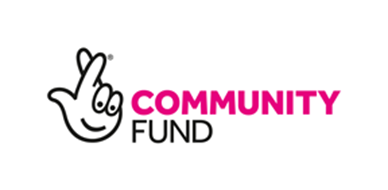 